Α Ν Α Κ Ο Ι Ν Ω Σ Η Παρουσιαση Διπλωματικης  ΕργασιαςΧωρος:  Εργαστήριο Πληροφορικής Μεταπτυχιακών Προγραμμάτων,               Αίθουσα 215, κτηριο Οικονομικών Επιστημών                            Ημερα: Παρασκευή 14 Ιουνίου 2019Καλουνται οι ενδιαφερομενοι να παραστουν Θεσσαλονίκη  10-06-2019Ι. ΑντωνιουΔιευθυντης ΔΠΜΣ-ΠΣΔ 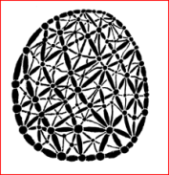                ΔΙΑΤΜΗΜΑΤΙΚΟ ΠΡΟΓΡΑΜΜΑ ΜΕΤΑΠΤΥΧΙΑΚΩΝ ΣΠΟΥΔΩΝ στα                    ΠΟΛΥΠΛΟΚΑ ΣΥΣΤΗΜΑΤΑ και ΔΙΚΤΥΑ                                                 ΤΜΗΜΑ ΜΑΘΗΜΑΤΙΚΩΝ                                                  ΤΜΗΜΑ ΒΙΟΛΟΓΙΑΣ                                                 ΤΜΗΜΑ ΓΕΩΛΟΓΙΑΣ                                                 ΤΜΗΜΑ ΟΙΚΟΝΟΜΙΚΩΝ ΕΠΙΣΤΗΜΩΝ                         ΑΡΙΣΤΟΤΕΛΕΙΟ ΠΑΝΕΠΙΣΤΗΜΙΟ ΘΕΣΣΑΛΟΝΙΚΗΣ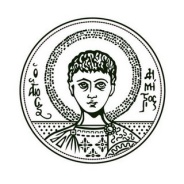 ΩραΦοιτητηςΤιτλος Εργασιας3-μελής Επιτροπη11:00Ταουκτσής ΞενοφώνΑνάλυση Δικτυών Πληγεισών Περιοχών για την Υποστήριξη των Λειτουργιών Διανομής σε Ανθρωπιστικές Αλυσίδες ΕφοδιασμούΖηκόπουλος Χ. (Ε)Κατρακυλίδης Κ. Αντωνίου Ι.